Консультация для родителей на тему «Поговори со мною, мама»Учитель-логопед МАДОУ Д/С № 62 к. 2 Котельникова .С. А.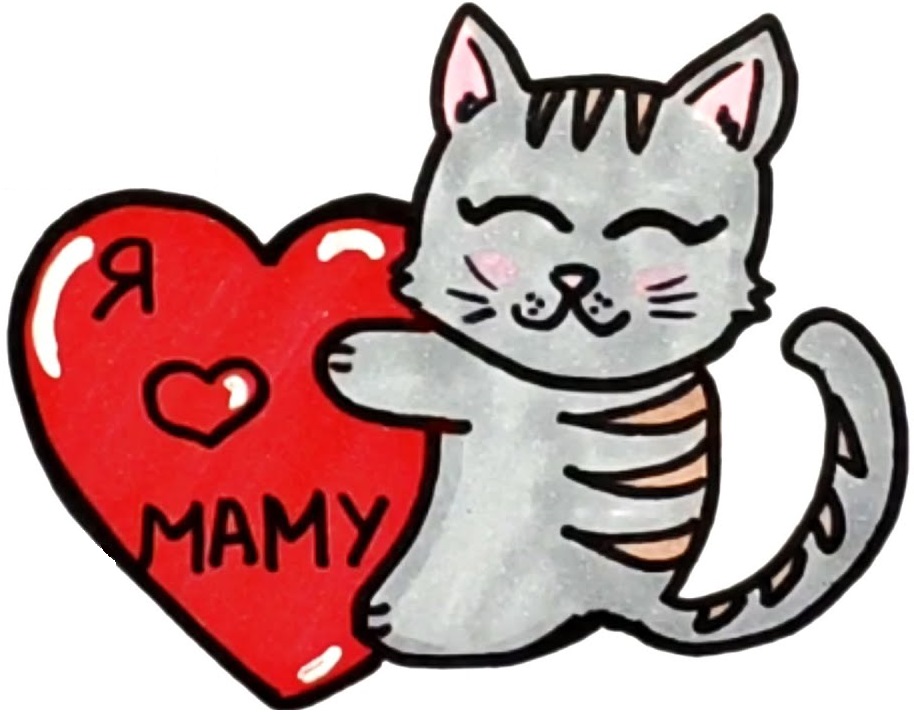 Дорогие родители! Вы – первые и самые важные учителя вашего ребенка.Первая школа - это ваш дом, именно он окажет огромное влияние на то, что будет важным для ребенка в жизни, на формирование у него системы ценностей.Несмотря на свою занятость и нехватку времени, родители должны сбольшой ответственностью подходить к воспитанию своего ребенка, активно принимать участие в его жизни, начиная с самого раннего возраста.Мама - первая, кто передает опыт в непосредственном эмоциональномобщении. Она разговаривает с малышом, используя разную интонацию вголосе. Когда ребенок общается с матерью, отцом, старшими детьми илидругими родственниками, он присваивает именно те жесты, мимику, манеру говорить, которые свойственны его семье. Хорошо, если в семье царят доброжелательность, любовь, искренняя забота друг о друге,взаимопомощь, тогда ребенок растет эмоционально защищенным,уверенным в себе, открытым и общительным. К сожалению, и довольночасто, бывает так, что в семье принят агрессивный и «сухой» стиль общения.Тогда и ребенок будет вести себя соответственно.Две вещи мы можем подарить своему ребенку на всю жизнь: одна -корни, другая - «крылья». Сколько бы мы не прожили, мы все равно возвращаемся к опыту детства. Интересно, что люди, добившиеся успеха, отмечают значимость того, что дано ребенку с детства.4.Упражнение "Подбери признак" на согласование прилагательных с существительными и на активизацию словаря.Мама (какая?) - ...Сестренка (какая?) - ...Бабушка (какая?) - ... 5.Упражнение "Назови ласково" на образование существительных с помощью уменьшительно-ласкательных суффиксов. Мама - мамочка, мамулечка, мамуля, мамуленька, матушка... Бабушка - ...Сестра - ...Тетя - ...6. Побеседовать с ребенком о женских профессиях (врача, портнихи, учительницы, повара, продавца, парикмахера); 7. прочитать и обсудить стихотворение С. Маршака «А что у вас?» (ребенок должен запомнить названия женских профессий).8. Упражнение для пальчиков на развитие мелкой моторики.Как у нас семья большая да веселая,(ритмичные хлопки в ладоши и удары кулачками попеременно) Два у лавки стоят,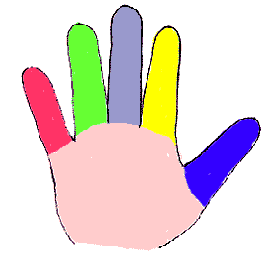 (загнуть большие пальцы на обеих руках) Два учиться хотят,(загнуть указательные пальцы на обеих руках) Два Степана у сметаны объедаются,(загнуть средние пальцы) Две Дашки у кашки питаются,(загнуть безымянные пальцы) Две Ульки в люльке качаются.(загнуть мизинцы)9. Развитие слуховой памяти, внимания.Выучить стихотворение (любое на выбор).10. Игры с мамами и девочками:1.«Кто быстрее соберёт и разберёт мясорубку с завязанными глазами, мама или папа?» 2.«Чей нос лучше?» -определить по запаху, что находится в мешочках.3.«Принцесса на горошине» – без помощи рук определить и назвать предмет, на котором сидишь.4.«Кто быстрее завяжет бант кукле?».11. Игра «Подскажи словечко»Чем дома занимаются ваши мамы и вы - её маленькие помощники. Я буду говорить об этом, а вы будете мне подсказывать. Мама квартиру…Дети….Убирает.Взрослый Мама завтрак…Дети …Готовит.Взрослый Мама бельё…Дети …Стирает.Взрослый Мама пыль …Дети …Вытирает.Взрослый Маме вы должны…Дети …Помогать.Взрослый Маму вы должны просто любить и уважать.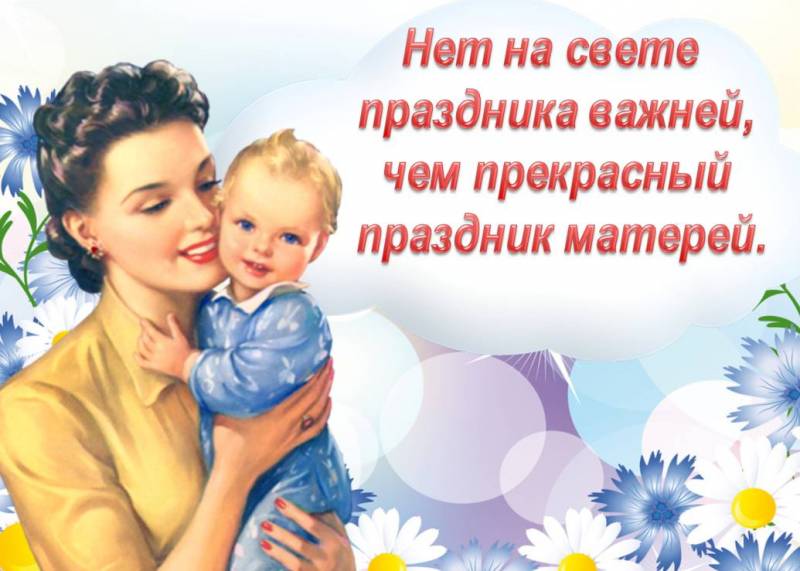 11. Упражнение для развития мелкой моторики (упражнения с Су-Джок шариками)Пусть всегда будет солнце (катание шарика ладошками,Пусть всегда будет небо (перебрасывание шарика с одной ладошки на другую,Пусть всегда будет мама (держим шарик между пальцами,Пусть всегда буду я (похлопывание).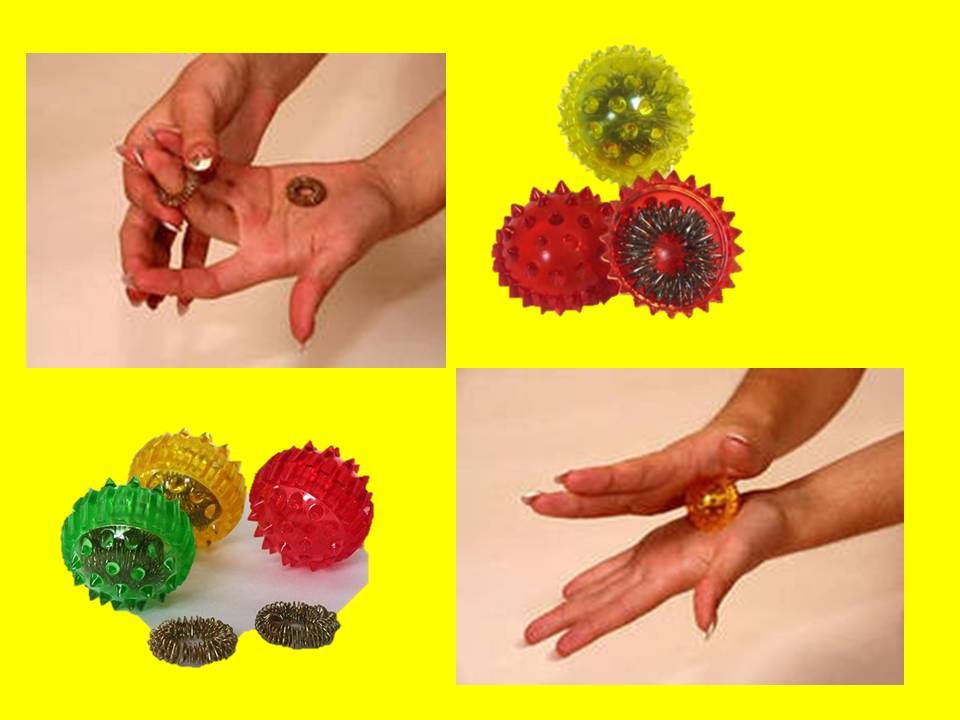 РЕКОМЕНДУЕМ ВАМ ОБРАТИТЬ ВНИМАНИЕ НА СУ-ДЖОК ШАР И КОЛЬЦА, ВЫ МОЖЕТЕ ЕЖЕДНЕВНО ИСПОЛЬЗОВАТЬ ИХ ВМЕСТЕ С РЕБЕНКОМДАЖЕ ВЗРОСЛЫЙ ЧЕЛОВЕК ПОЛУЧИТЬ ПРИЯЗНЫЕ ОЩУЩЕНИЯ ОТ ЕГО ИСПОЛЬЗОВАНИЯ, А ДЛЯ РЕБЕНКА ОН ПОСЛУЖИТ АКТИВТОРОМ РЕЧЕВЫХ ЦЕНТРОВТак устроен наш мозг, что за определенные операции отвечают отдельные центры. Так вот центры мозга, отвечающие за развитие речи (Центр Брока – отвечает за воспроизведение речи, Зона Вернике – участвует в процессе усвоения и понимания устной и письменной речи/ информации) и мелкой моторики руки, расположены очень близко и тесно взаимодействуют друг с другом. Развивая мелкую моторику рук, мы активизируем эти отделы мозга и соседние. А соседние, как раз, и отвечают за развитие речи. Следовательно, моторика рук и уровень развития речи находятся в прямой зависимости друг от друга.ПОМНИТЕ!Чем богаче и правильнее у ребенка речь, тем легче ему высказывать свои мысли, тем шире его возможности в познании окружающей действительности!РЕКОМЕНДАЦИИ:Дорогие родители!1.Расскажите ребенку о празднике «День МАМЫ»: кого поздравляют в этот день. Помогите запомнить информацию.2.Научите ребенка словам поздравления для того, чтобы он сказал их в этот бабушке(ведь она тоже мама), маме и т.д.3.Попросите ребенка рассказать, как он помогает бабушке,маме (рассказ из личного опыта).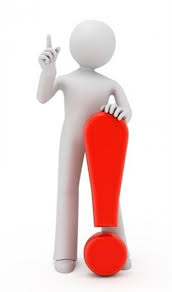 Колыбельная для мамыИ. ЧернецкаяМама долго хлопотала:Все дела, дела, дела…Мама за день так устала,На диване прилегла.Я ее не буду трогать,Только возле постою.Пусть поспит она немного –Я ей песенку спою.К маме стану я поближе –Очень я ее люблю!Жалко только, что не слышитМама песенку мою.Нету песенки чудесней.Может, спеть погромче мне,Чтобы маме эту песнюСлышно было и во сне?.Мамин деньЕ. БлагининаВсе хожу, все думаю, смотрю:"Что я завтра маме подарю?Может, куклу?Может быть, конфет?"Нет!Вот тебе, родная, в твой денекАленький цветочек - огонек.Мама – верный другМихаил СадовскийУже за окошком темнеет,И вечер зевнул на ходу.Из детского сада спешу я скорее,Я к маме любимой иду!Улыбнется мамочкаИ светлей вокруг,Потому что мамочка -Самый лучший друг!Был день и веселым и грустным,Так много случается днем,И мамочке очень и очень мне нужноСкорей рассказать обо всем.Все мама моя понимает,С ней даже беда не беда.А если, бывает, меня поругает,Так это за дело всегда.Совсем за окошком стемнело,Но мы не включаем огня,Вот мамочка рядом тихонько приселаИ слушает только меня!